Pieczone frytki ze słodkich ziemniaków z dwoma dipamiFrytki ze słodkich ziemniaków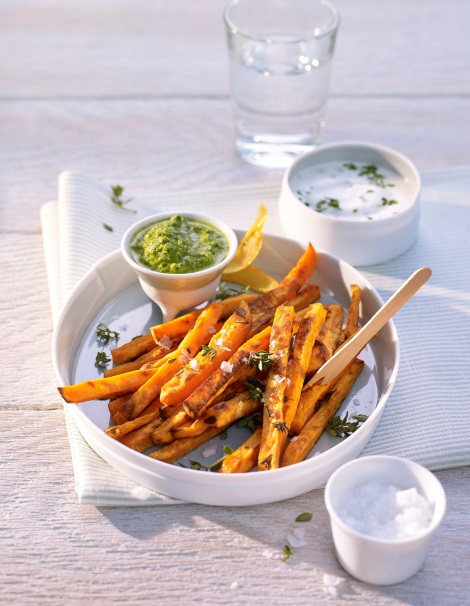 Składniki na 4 porcje:1 kg słodkich ziemniaków8 gałązek tymianku4 paski startej skórki z cytryny2 łyżki oliwy z oliweksól morska gruboziarnistaRozgrzać piekarnik do 220°C. Obrać słodkie ziemniaki i pokroić na frytki o grubości ½ cm. Oberwać tymianek.Do dużej miski włożyć frytki, dodać tymianek, skórkę z cytryny, oliwę i sól, dokładnie wymieszać rękoma. Wyłożyć blachę papierem do pieczenia, wyłożyć na nią ziemniaki. Piec przez 15-18 minut do lekkiego zrumienienia. Podawać natychmiast z Aioli i Mojo Verde.Czas przygotowania: ok. 30 minutWartość odżywcza na porcję: Wartość energetyczna: 121 kcal / 505 kJBiałko: 0 gTłuszcze: 12 gWęglowodany: 2 gMojo VerdeSkładniki na 4 porcje:1 mała zielona papryczka chili½ limonki8 gałązek kolendry6 gałązek pietruszki1 mały ząbek czosnku 4 łyżki oliwy z oliweksól, pieprz, cukierPaprykę oczyścić i pokroić w pierścienie. Limonkę obrać nożem całkowicie usuwając wszystkie białe części. Pokroić limonkę na kawałki. Oberwać listki kolendry i pietruszki i grubo posiekać. Posiekać czosnek.Do blendera włożyć chili, limonkę, kolendrę, pietruszkę, czosnek oraz oliwę i zmiksować na puree. Doprawić solą, pieprzem i szczyptą cukru. Czas przygotowania: ok. 10 minutWartość odżywcza na porcję:Wartość energetyczna: 121 kcal / 505 kJBiałko: 0 gTłuszcze: 12 gWęglowodany: 2 gŁatwe Aioli Składniki na 8 porcji:1-2 ząbki czosnku100 ml mleka (3,5% tłuszczu, w temperatura pokojowa)1/2 łyżeczki soli200 ml oleju o neutralnym smakupieprz2 łyżeczki soku z cytryny2 gałązki pietruszkiCzosnek posiekać grubo. Mleko i czosnek umieścić w wąskim pojemniku i zmiksować na puree. Nie przestając miksować, powoli dolewać oliwę, aż aioli nabierze kremowej konsystencji. Doprawić solą, pieprzem i sokiem z cytryny. Posiekać listki pietruszki i dodać do aioli.Czas przygotowania: ok. 10 minutWartość odżywcza na porcję:Wartość energetyczna: 230 kcal / 965 kJBiałko: 0 gTłuszcze: 25 gWęglowodany: 1 g